§8422.  Legislative policyThe Legislature declares that it shall be the policy of the State to undertake a spruce budworm management program to minimize the short-term and long-term impacts of spruce budworm insect infestations upon the state's spruce and fir forests in accordance with the following policy objectives:  [PL 1979, c. 737, §12 (NEW).]1.  Supply of wood.  Monitoring the status of and reporting on the present and future supply of wood to support the long-term economic needs of the State and of its forest products industries;[PL 2015, c. 314, §1 (AMD).]2.  Development of program.  The development and utilization in both the public and private sectors of forest protection and management programs that are cost-effective, biologically sound and responsive to the public's environmental and health concerns;[PL 2015, c. 314, §1 (AMD).]3.  Reduction in use of insecticides.  The reduction in reliance upon the use of chemical insecticides in spruce budworm suppression programs;[PL 1979, c. 737, §12 (NEW).]4.  Private efforts; pest management.  The encouragement of private efforts to undertake a variety of integrated pest management techniques that result in a long-term reduction in the vulnerability of the State's forests to spruce budworm infestation and loss;[PL 2015, c. 314, §1 (AMD).]4-A.  Presalvage and salvage harvesting.  The regulation of presalvage and salvage harvesting designed to reduce losses of timber while protecting public trust resources and supporting the protection of wildlife habitat through the retention of non-susceptible tree species where silviculturally and ecologically appropriate;[PL 2015, c. 314, §2 (NEW).]5.  Implementation.  The implementation of methods for determining private and public participation in spruce budworm management programs, including provision for voluntary participation in future insecticide spray projects;[PL 2015, c. 314, §3 (AMD).]6.  Regulatory review.  The provision for adequate regulatory review of any proposed insecticide spray projects by the Department of Agriculture, Conservation and Forestry, Board of Pesticides Control; and[PL 2015, c. 314, §3 (AMD).]7.  Management options.  The provision of management options for forest landowners designed to minimize impacts of spruce budworm infestation and loss.[PL 2015, c. 314, §3 (AMD).]SECTION HISTORYPL 1979, c. 737, §12 (NEW). PL 2015, c. 314, §§1-3 (AMD). The State of Maine claims a copyright in its codified statutes. If you intend to republish this material, we require that you include the following disclaimer in your publication:All copyrights and other rights to statutory text are reserved by the State of Maine. The text included in this publication reflects changes made through the First Regular and First Special Session of the 131st Maine Legislature and is current through November 1, 2023
                    . The text is subject to change without notice. It is a version that has not been officially certified by the Secretary of State. Refer to the Maine Revised Statutes Annotated and supplements for certified text.
                The Office of the Revisor of Statutes also requests that you send us one copy of any statutory publication you may produce. Our goal is not to restrict publishing activity, but to keep track of who is publishing what, to identify any needless duplication and to preserve the State's copyright rights.PLEASE NOTE: The Revisor's Office cannot perform research for or provide legal advice or interpretation of Maine law to the public. If you need legal assistance, please contact a qualified attorney.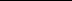 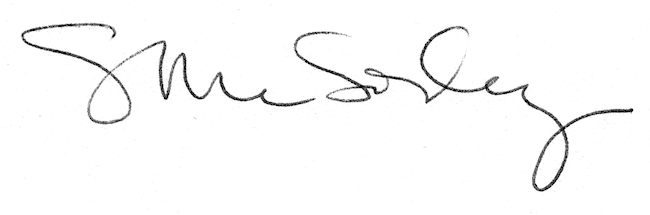 